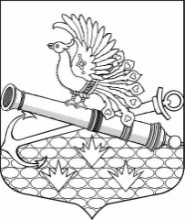 МУНИЦИПАЛЬНЫЙ СОВЕТ МУНИЦИПАЛЬНОГО ОБРАЗОВАНИЯМУНИЦИПАЛЬНЫЙ ОКРУГ ОБУХОВСКИЙ         ШЕСТОЙ СОЗЫВ192012, Санкт-Петербург, 2-й Рабфаковский пер., д. 2, тел. (факс) 368-49-45E-mail: info@moobuhovskiy.ruhttp://мообуховский.рф/ПРОЕКТРЕШЕНИЕ «     » апреля 2023 года                                                 	О внесении изменений в решение муниципального совета  МО МО Обуховский от 31 августа 2015 года № 557 «О создании Комиссии по противодействию коррупции в органах местного самоуправленияМуниципального образования муниципальный округ Обуховский»Руководствуясь Федеральным законом от 25.12.2008 № 273-ФЗ «О противодействии    коррупции», Указом Президента Российской Федерации от 16.08.2021 № 478 «О Национальном плане противодействия коррупции на 2021 – 2024 годы», муниципальный совет РЕШИЛ:1. Внести изменения в пункт 1 решения муниципального совета в МО МО Обуховский от 31 августа 2015 года № 557 «О создании Комиссии по противодействию коррупции в органах местного самоуправления Муниципального образования муниципальный округ Обуховский» заменив словосочетание «Тихонова Э.Э., главный специалист МА МО МО Обуховский (по согласованию)» на словосочетание «Болехан М.Ю., главный специалист МА МО МО Обуховский (по согласованию)».2. Контроль за исполнением настоящего решения возложить на главу  муниципального образования, исполняющего полномочия председателя муниципального совета Бакулина В.Ю.3. Настоящее решение вступает в силу с момента его принятия. Глава  муниципального образования,исполняющий полномочия председателя муниципального совета                                                                  В. Ю. Бакулин